Специальная подготовка ребенка к детскому саду должна проводится задолго до поступления в детский сад. Родители должны:Заранее узнать все новые моменты в режиме дня детского сада и ввести их в домашний режим для ребенка, включающий: дневной сон, питание, соответствующие принятому в детском саду, навыки самообслуживания.Начать водить ребенка не с того дня, как мама должна выйти на работу, а 1-1,5 месяца, так как время проводимое в группе увеличивается постепенно. Не обсуждать при ребенке волнующие вас проблемы, связанные с детским садом.Отправлять ребенка в детский сад только при условии, что он здоров.Создать положительный настрой на пребывание малыша в детском саду, заранее его знакомить с учреждением, которое он будет посещать (например, во время прогулки).Не пугать ребенка детским садом в качестве наказания за поступки или непослушание.Готовить ребенка к временной разлуке и дать понять, что это неизбежно, что он уже большой.Не нервничать и не показывать свою тревогу накануне поступления ребенка в детский сад.Не увеличивать, а уменьшать нагрузку на нервную систему ребенка (на время прекратить походы в гости, сократить время  просмотра телепередач, не реагировать на его выходки и не наказывать за капризы, искать компромисс в отношениях с малышом), максимально бережно относится к ребенку.Не укутывать малыша, а одевать его в соответствии с температурой в группе и на улице.В выходные дни придерживаться такого же режима дня, как и в детском саду.Когда ребенок привыкнет к детскому саду, не принимать его слез при расставании всерьез – это может быть просто проявлением плохого настроения.При явных изменениях в обычном поведении ребенка или при выраженных невротических реакциях как можно раньше обратиться к врачу.Первые признаки того, что ребенок адаптировался:Хороший аппетит.Спокойный сон.Охотное общение с другими детьми.Адекватная реакция на любое предложение воспитателя.Нормальное эмоциональное состояние (улыбается, хорошее настроение, спокоен).Мы рады видать Вас и Вашего ребенка в нашем детском саду!Режим пребывания детейв первый месяцРодителям - на заметку,Детям на пользу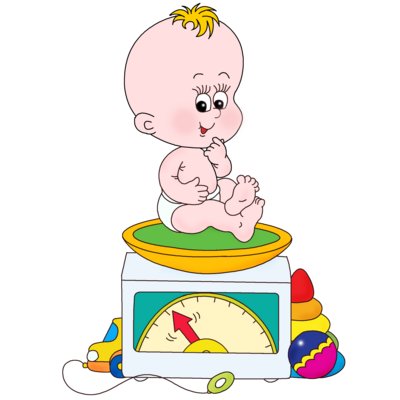 Волгоград, 2019НеделяВремя нахождения в ДОУДеятельность ребенкаДеятельность ребенкаНеделяВремя нахождения в ДОУВ детском садуДома1 неделядва часа с 9.00 до 11.00Гуляет и играет, наблюдает за детьмиКушает и спит ребенок дома2 неделяс 8.00 до 12.00Завтракает, гуляет и играет, наблюдает за детьми; обедает с детьми.Спит дома3 неделяс 8.00 до 15.00Ребенка оставляют на тихий час, но забирают одного из первыхДома вечерняя прогулка и ужин4  неделяПолный день